27.01.2019 г провели флэш-моб  с воспитанниками посвященный Дню полного освобождения Ленинграда от фашисткой блокады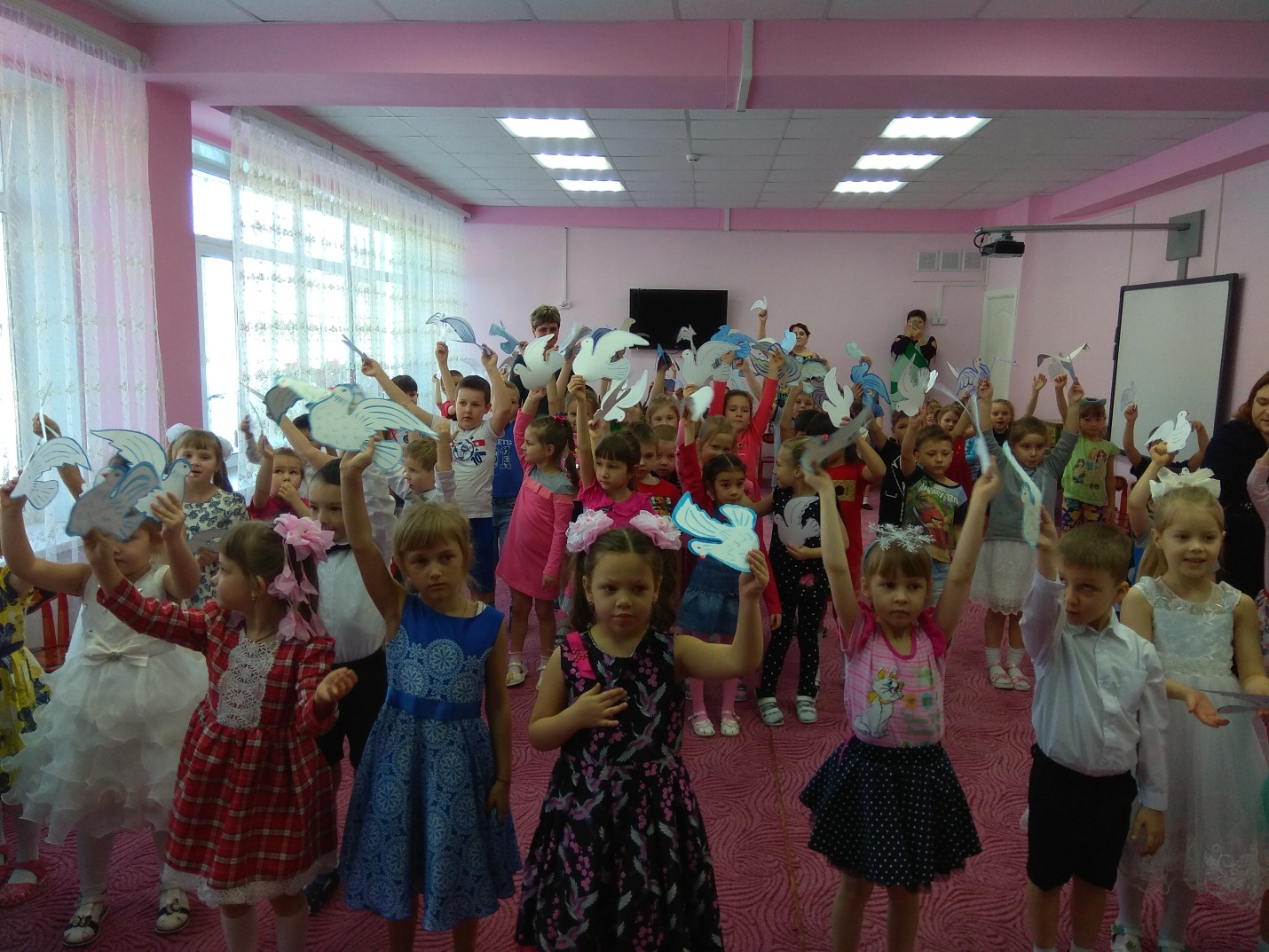 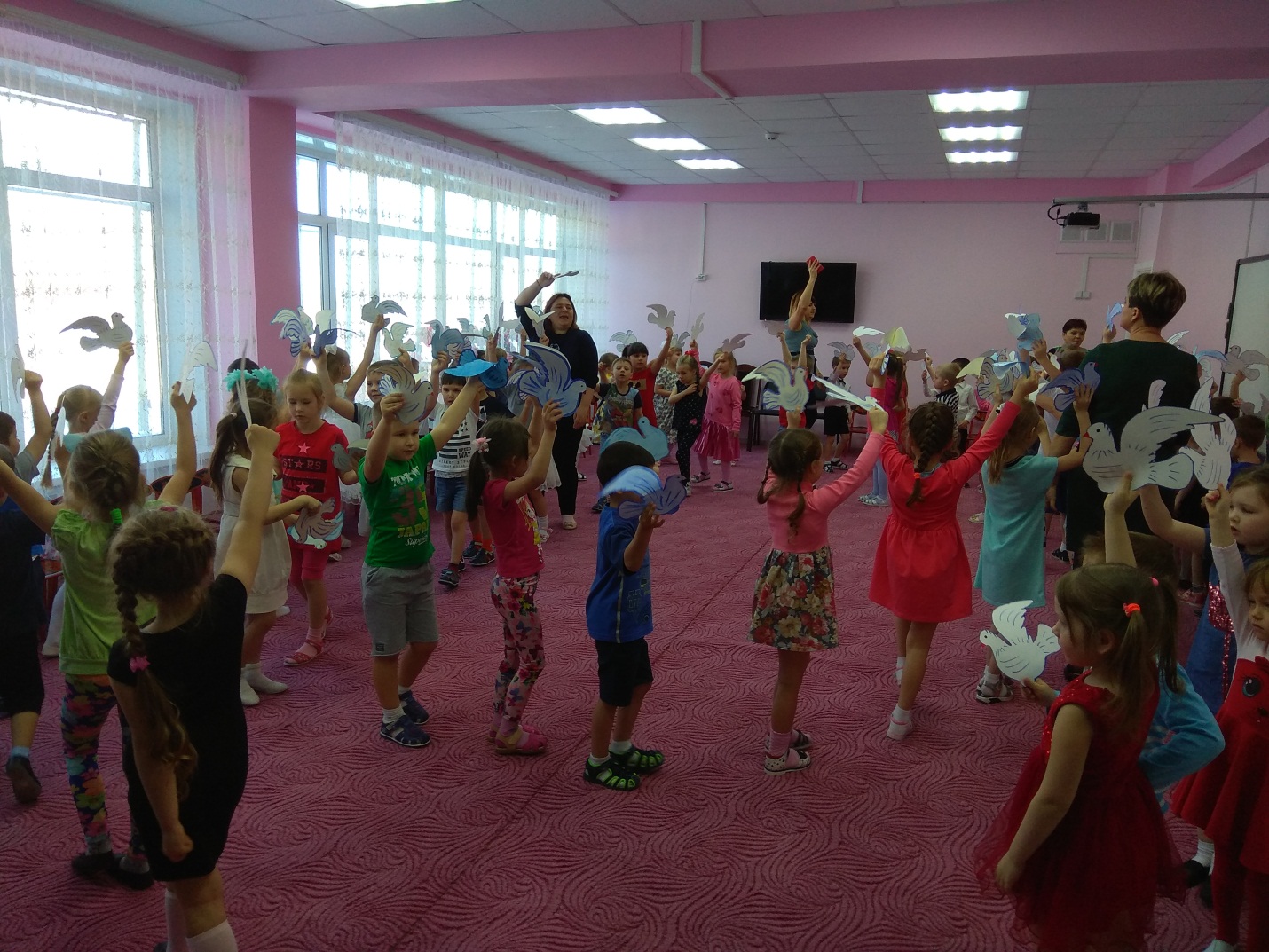 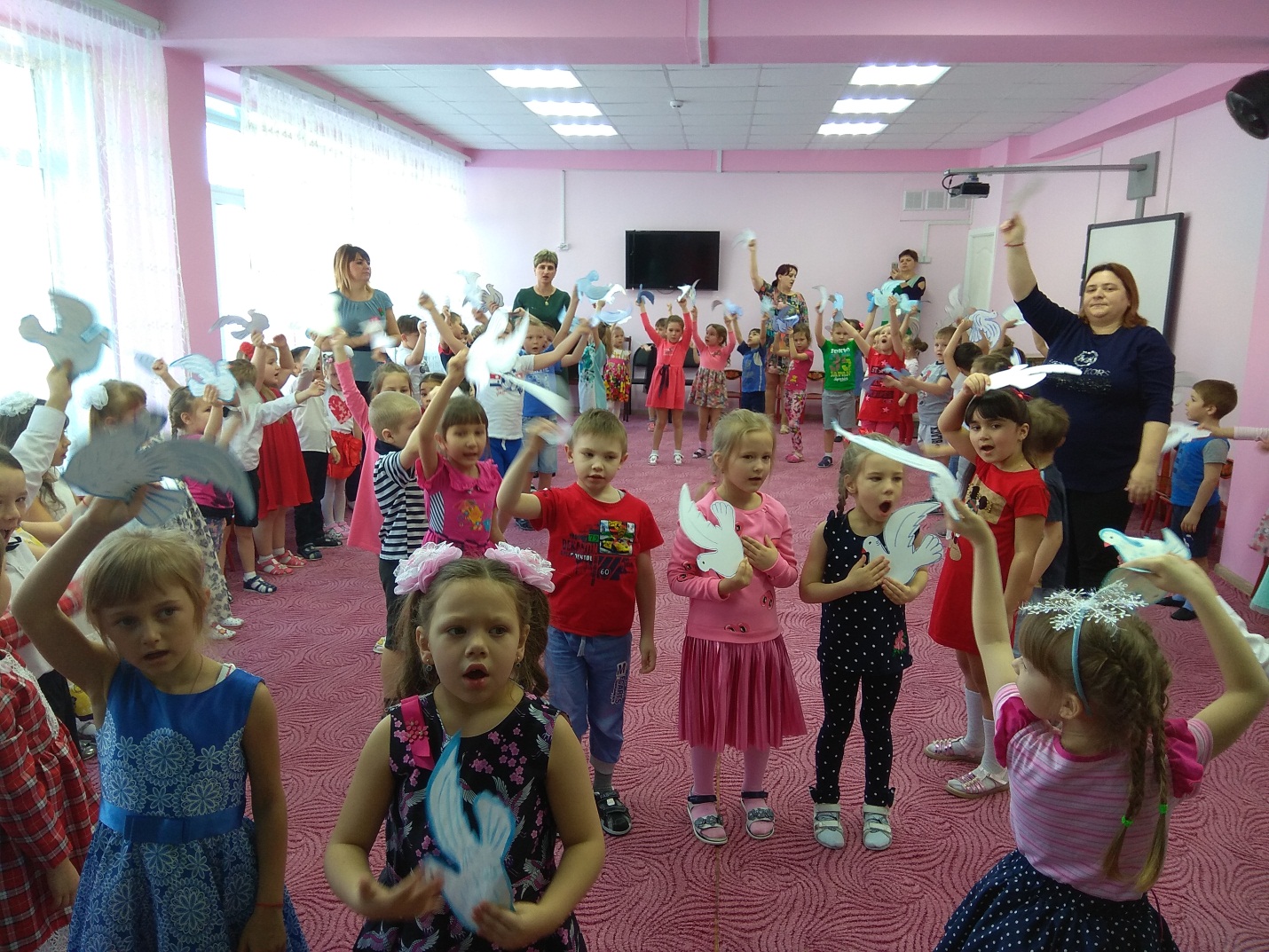 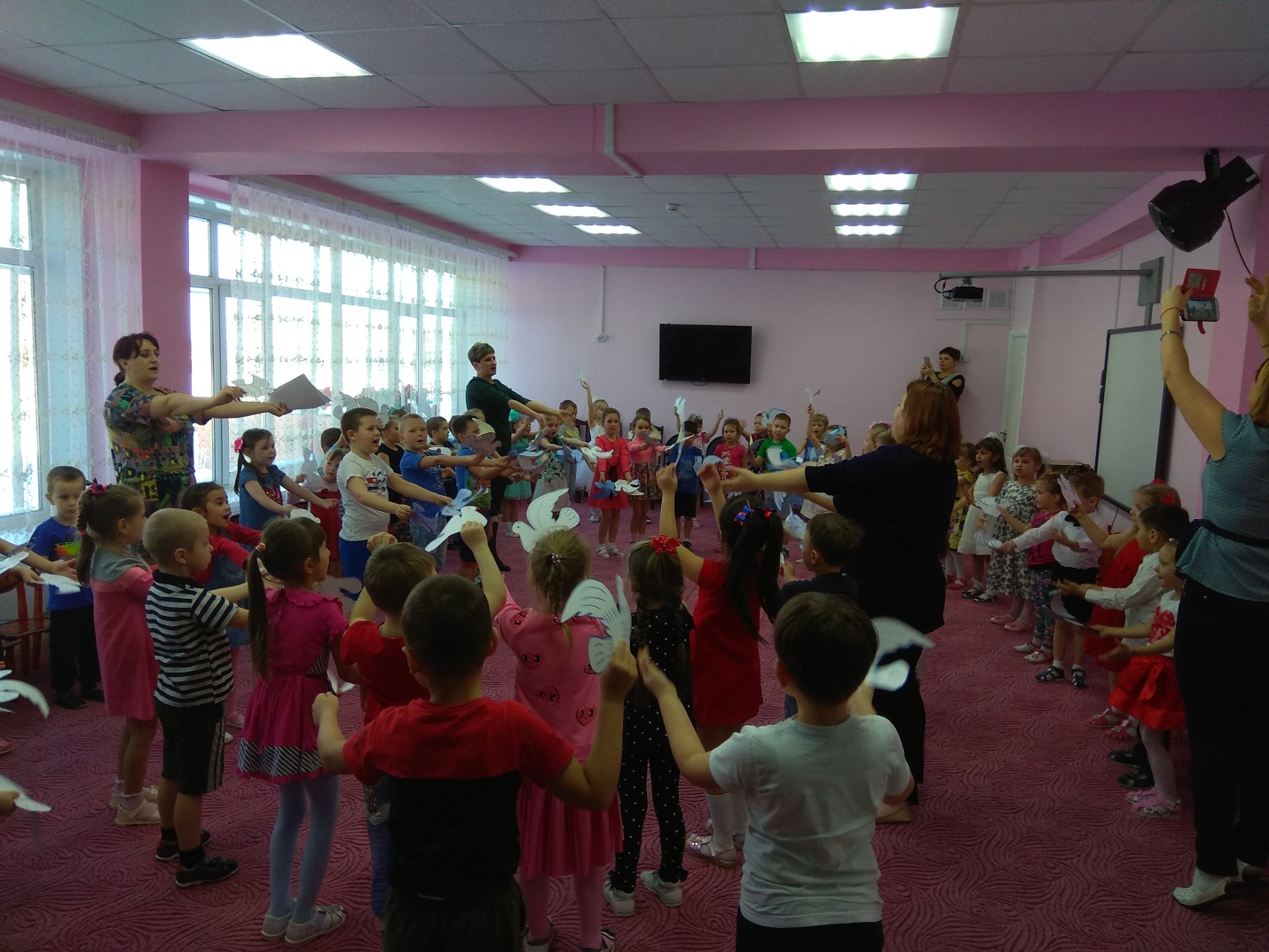 